Конспект занятия по лепке в средней группе по теме «Грибы»Программное содержание:Расширять знания детей о грибах (грибы бывают съедобные и несъедобные). Учить выделять сходства и отличия грибов. Активизировать в речи названия грибов. Учить лепить грибы, передавая относительную величину и разные виды шляпок (вогнутые и выпуклые). Развивать глазомер, мелкую моторику рук, образное логическое мышление, пространственное воображение, память, внимание. Вызвать у детей радостное настроение, удовлетворение от проделанной работы. Воспитывать интерес к грибам.Материалы:Муляжи грибов, презентация о грибах, иллюстрации грибов, соленое тесто, тряпочки, стеки, клеенки для лепки, интерактивная доскаХод занятия:- Ребята, сегодня утром я пришла в детский сад и обнаружила, что нам кто-то принес письмо.Воспитатель зачитывает письмо. (Ежик позвал детей к себе на день рождения).- Вы хотите пойти на день рождения? (Ответ детей).- А давайте сначала немного поиграем. Я знаю одну игру с мячиком.(Разминка с массажным мячом: движение пальцев соответствует словам).Мячик мы массажный взяли и в ладошках покатали.Он колючий, словно ежик, двух касается ладошек.Вверх и вниз, и вправо, влево, катим мячик мы умело.Чтобы пальчики размять будем мы его сжимать.Каждый пальчик разминаем, в кулачок потом сжимаем.- Ну, а теперь отправляемся к ежику. А подарки-то ему мы не приготовили. Давайте, слепим грибы. Кто знает, какие бывают грибы?  (съедобные и несъедобные).-Назовите съедобные грибы. (Ответы детей).- А несъедобные грибы. (Ответы детей).-А можно несъедобные грибы есть? Почему? (Ответы детей).- Ребята, посмотрите на грибы. Чем они похожи?  (Есть шляпка и ножка).-А чем не похожи?  (Цветом, шляпкой).Показ муляжей, иллюстраций грибов.- Да, посмотрите у белого гриба шляпка выпуклая. А у лисички, сыроежки –  вогнутая. А как слепить выпуклую шляпку? (Раскатаем шарик, слегка надавливаем так, чтобы края у шарика больше сплющились).- А вогнутую? (Раскатываем шарик, делаем тарелочку, вдавливаем середину).- Молодцы, ребята! А сейчас присаживаемся за столы.Пальчиковая гимнастика «По грибы».- Раз, два, три, четыре, пять                   Дети ритмично сжимают                        Будем мы грибы искать.                     И разжимают пальцы.- Первый гриб – боровик,                      Массируют фалангу большого пальца        Полезай в лукошко.                          (от ногтя к основанию пальца).- Подосиновик стоит                              Указательный палец.                                 На высокой ножке.- Подберёзовик нашли                            Средний палец.                                       Под берёзкой прямо.-А маслёнок прячется                               Безымянный палец.                                 Вот какой упрямый!- На пеньке нашли опят                            Мизинец.                                               Целый маленький отряд.- Полную корзинку                                    Переплетают пальцы, сделав           Набрали мы грибов.                                  «корзинку».- Принесём, почистим,                              Потирают ладони друг о друга.Сварим.                                                       Делают круговые движенияуказательным пальцем по ладонидругой руки.- Суп готов!!!                                              Вытягивают руки вперёд.2. Приступайте к работе.Звучит музыка леса.Работа детей. Индивидуальная помощь.- Какие красивые грибы у вас получились? (Белые, маслята, лисички.)Давайте все грибы положим в корзинку. Теперь можно и на день рождения.Звучит музыка леса.3.Динамическая пауза  «Прогулка по лесу» (по кругу).- Раз, два, три, четыре, пять (хлопки)В лес отправились гулять (обычная ходьба)- По извилистым тропинкамПотихоньку мы пойдём (ходьба змейкой)- Может быть, и под листочкомМы грибочек вдруг найдём  (нагибаются)- На носочки дети встали (встали)По дорожке побежали (бег на носочках)- И на каблучках пойдёмЧерез лужи перейдём (ходьба на пятках)- Отдохнули (присели, положили голову на плечо)Вот и славно!Воспитатель:  Ребята, посмотрите, а вот и ёжик сидит на пеньке.Ёжик:  Здравствуйте, ребята! Я так рад, что вы пришли ко мне на день рождения.Воспитатель:  Ёжик, мы с ребятами поздравляем тебя с днём рождения и дарим тебе вот эти подарки «Грибочки», которые растут на волшебной полянке.Ёжик:  Спасибо, ребята, они мне очень понравились.Воспитатель:  Ребята, а давайте поводим  для Ёжика хоровод «Каравай».Дети водят хоровод.Ёжик:  Я люблю вас всех! Ну, а мне пора в лес. До свидания.Дети:  До свидания, ёжик.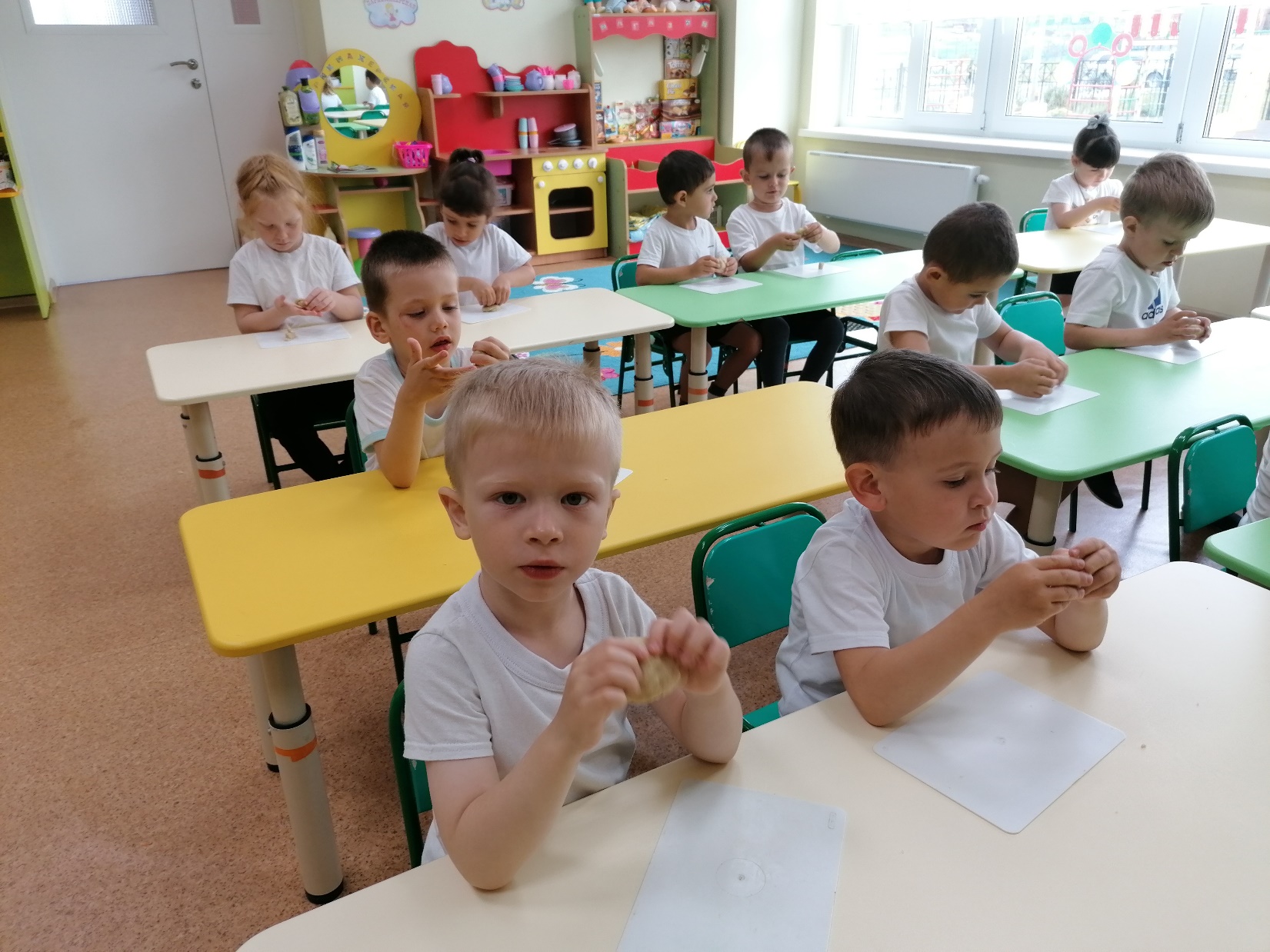 Делаем заготовки из соленого теста- грибочки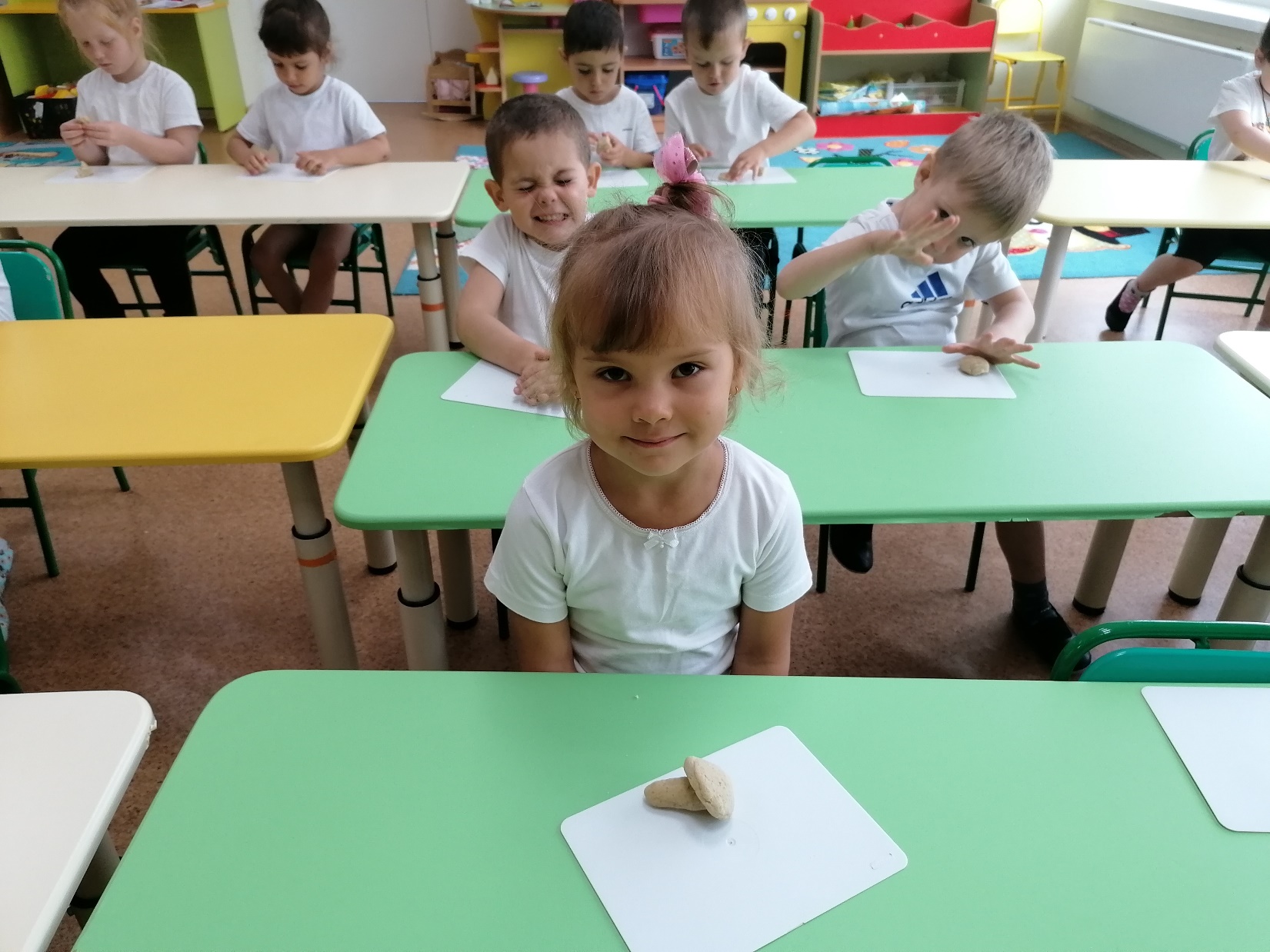 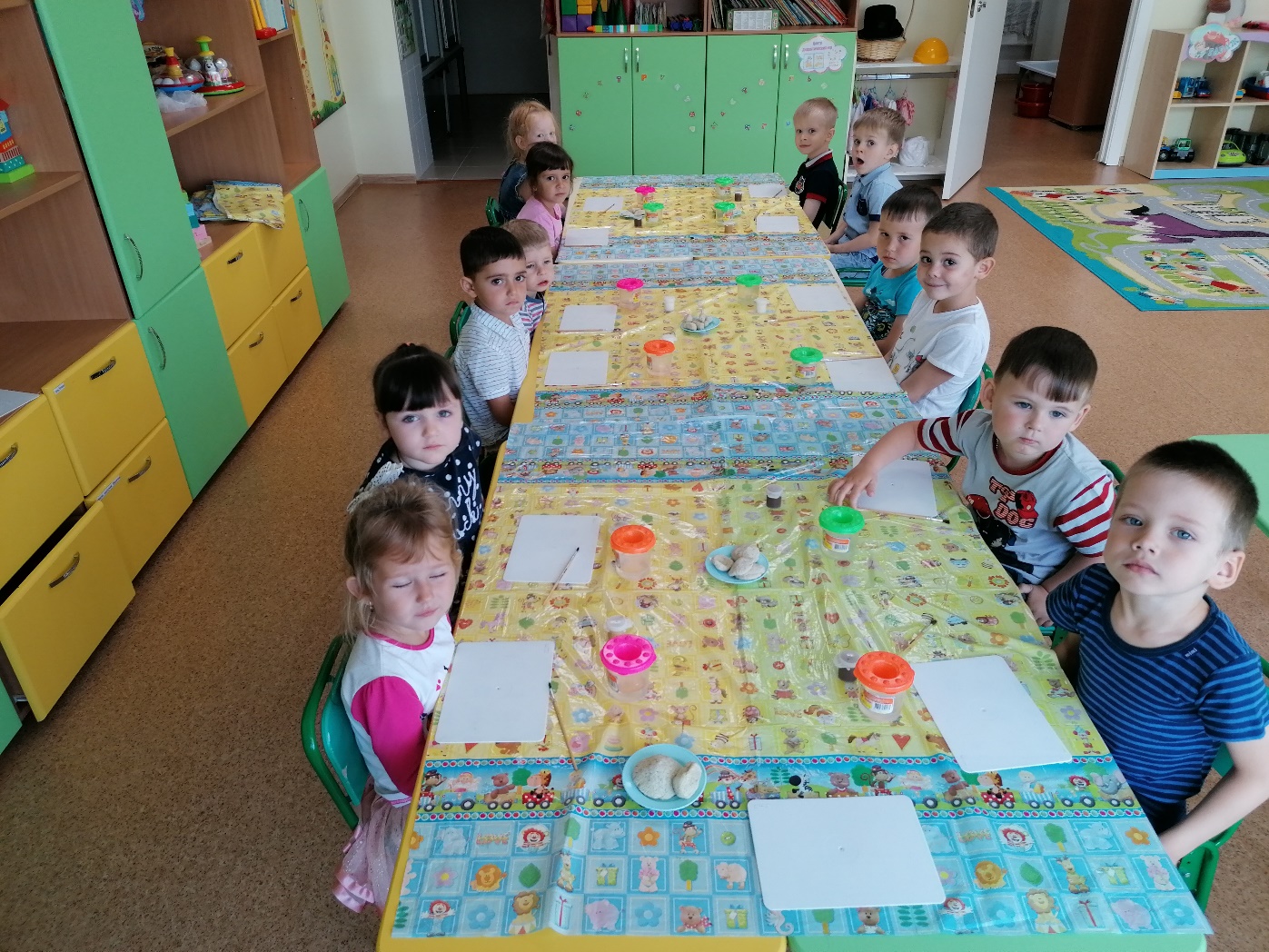 Заготовки красим и сушим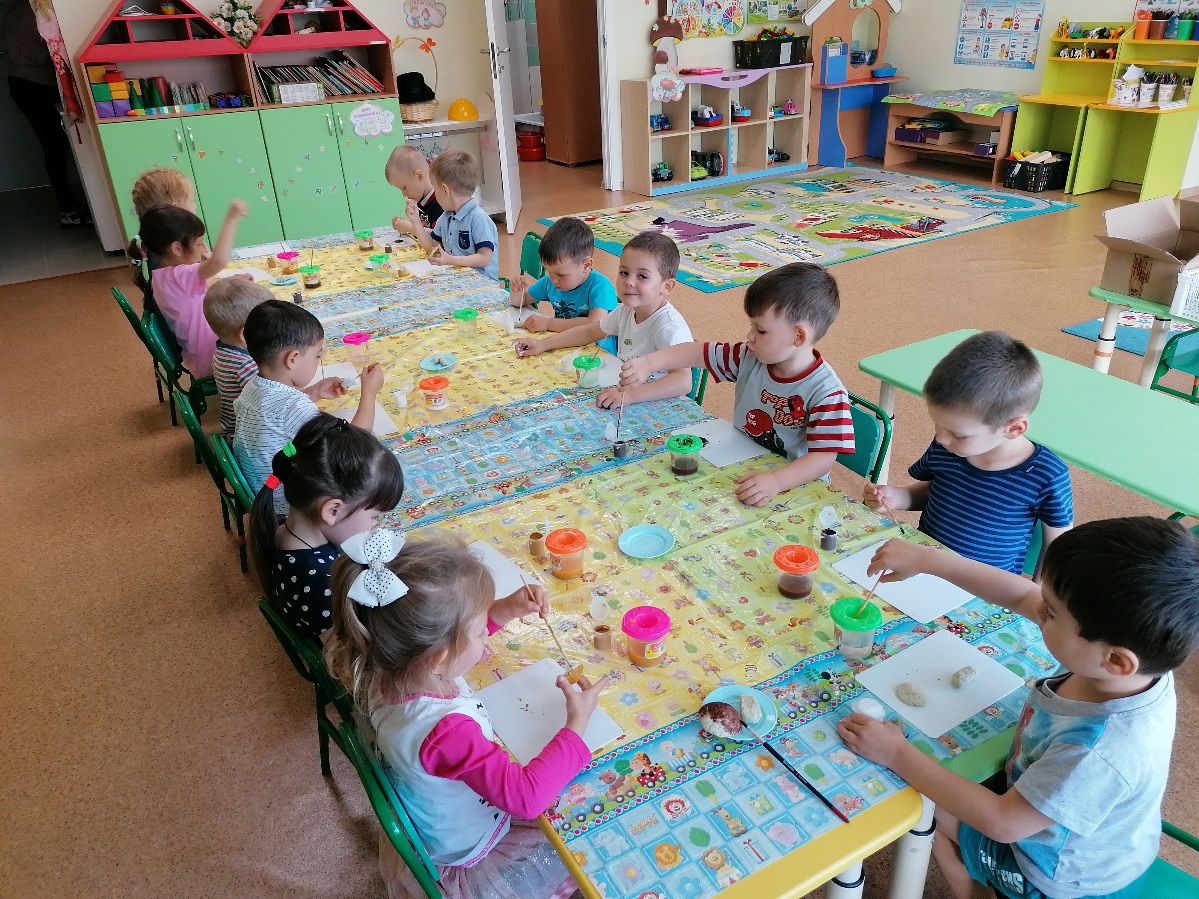 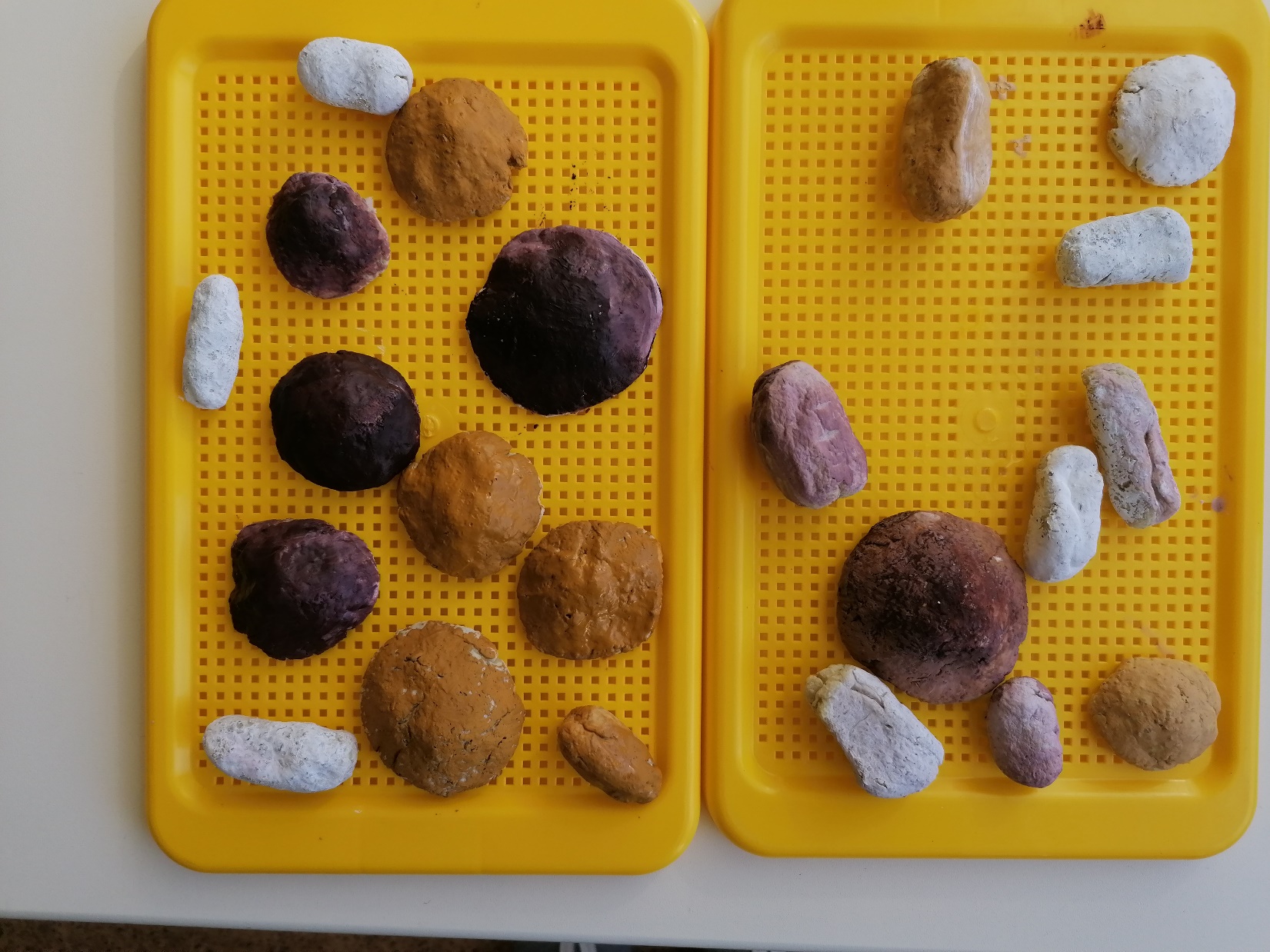 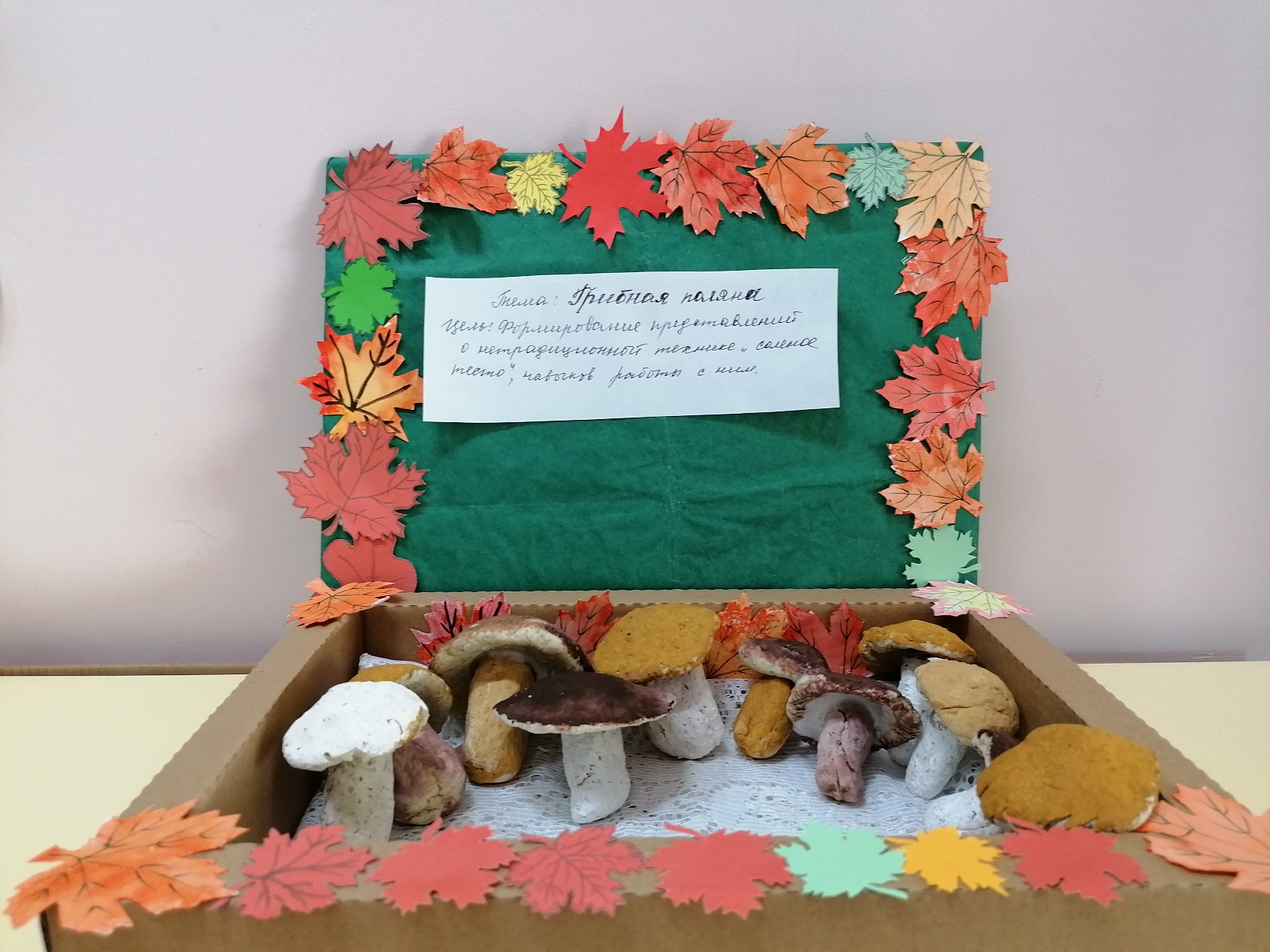 